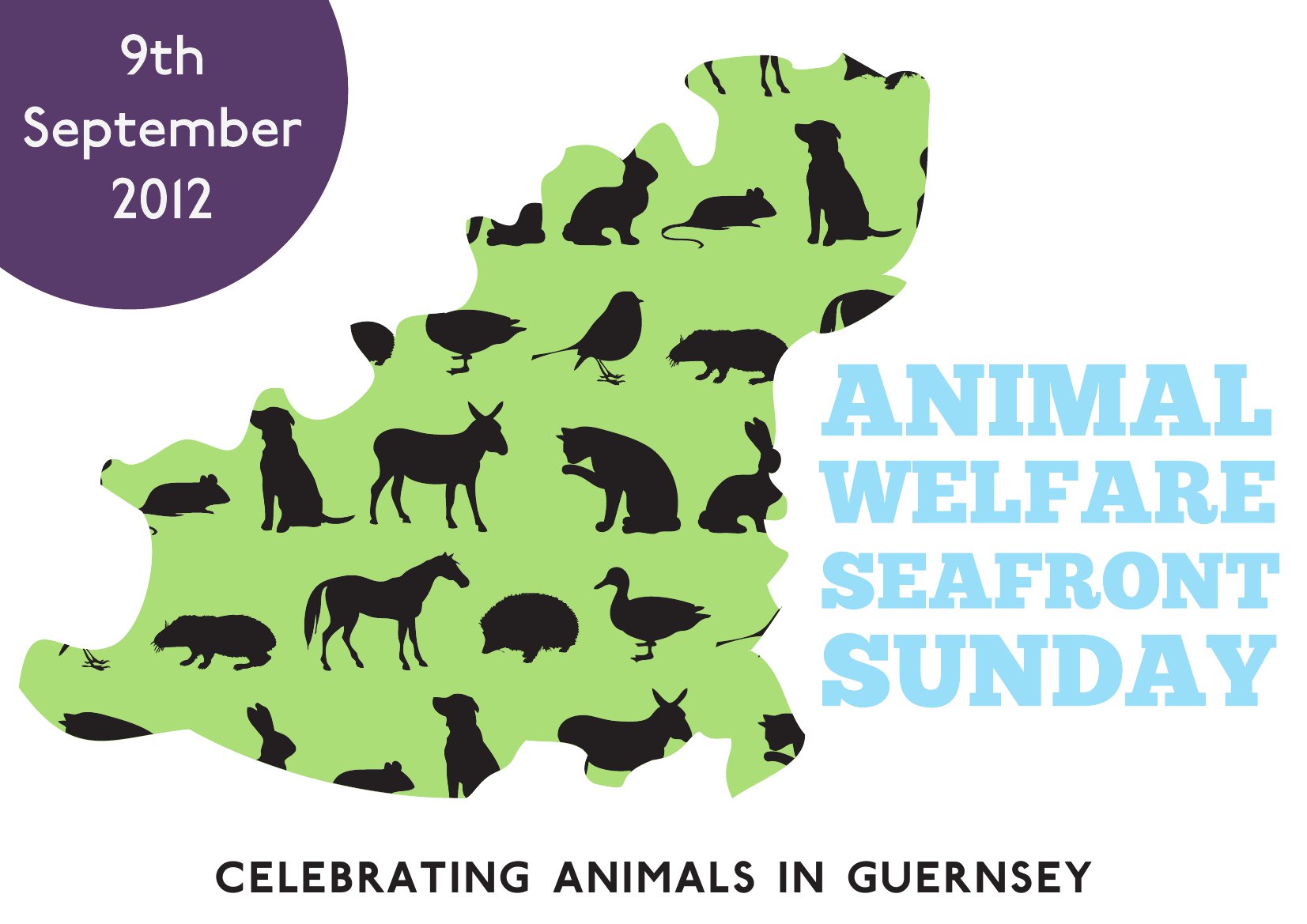 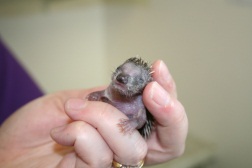 A day to celebrate animals in Guernsey along the Sea Front in St Peter Port Sunday 9th September 10am-4pm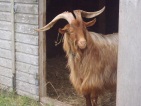 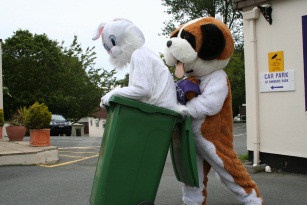 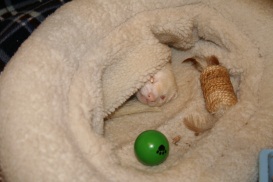 Stalls, food, games & fun for all the familyAnimal Charities from around GuernseyMascot Racing & Doggy Dancing Workshop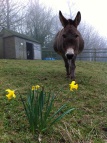 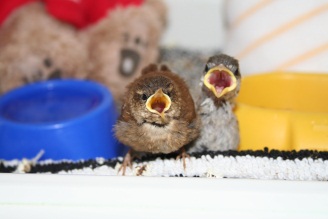 Animal Fancy Dress Wheelie Bin RacingKids Animal Fancy Dress Competition & Pupcake Making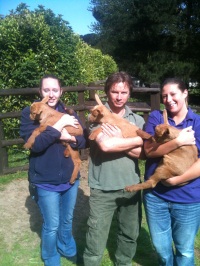 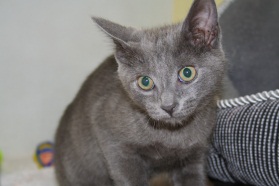 Fun Dog Show & Animal Less Photo ShowArts & Crafts Stalls many with animal themes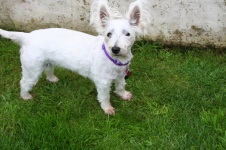 Face & Nail Painting, Children’s Activities & Rides For more details please go to - www.gspca.org.gg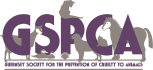 To sponsor or take part please contact 01481 257261 or email stevejbyrne@gspca.org.gg 